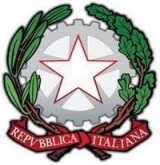 MINISTERO DELL’ISTRUZIONE, DELL’UNIVERSITA’ E DELLA RICERCAUfficio scolastico Regionale per il MoliseISTITUTO COMPRENSIVO SCHWEITZERVia Stati Uniti D’America    0875/712820 - Fax 0875/712839        C.F. 91002950706SCUOLA SECONDARIA “A. SCHWEITZER”	Anno Scolastico: 20	/20progettazione annuale del curricolo della Classe  SECONDA SEZ.Situazione inizialeDescrizione del contesto socio-culturale e della situazione didattico-disciplinare……………………............................................................................................................................................................................................................................................................................................................................................................................................................................................................................................................................................................................................................................................................................................................................................................................................................................................................................................................................................................................................................................................................................................................................................................................................................................................................................................................................................................................................................................................................................................................................................................................................................................................................................................................................................................................................................................................................................................................................................................................................................................................................................................................................................................................................................................................................................................................................................................................................................................................................................................................................................................................................................................................................................................................................................................................................................................................................................................................................................................................................................................................................................................................................................................................................................................................................................................................................................................................................................................................................................................................................................................................................................................................................................................................................................................................................................................................................................................................................................... Possibili descrizioni per le fasce di livelloLIVELLO ALTO: alunni con abilità ben strutturate, conoscenze complete e approfondite dei contenuti delle discipline, impegno assiduo, metodo di lavoro consapevole ed efficace e notevole motivazione allo studio.LIVELLO MEDIO-ALTO: alunni con abilità sicure, conoscenze ampie dei contenuti delle discipline., impegno costante, metodo di lavoro produttivo e ottima motivazione allo studio.LIVELLO MEDIO: alunni con conoscenze e abilità acquisite in modo adeguato, impegno regolare, metodo di lavoro abbastanza organizzato e un positivo grado di motivazione allo studio.LIVELLO MEDIO-BASSO: alunni con conoscenze ed abilità acquisite in modo sufficiente; impegno accettabile, metodo di lavoro da migliorare e modesto interesse per lo studio.LIVELLO BASSO:alunni con conoscenze e abilità lacunose/carenti, impegno discontinuo, metodo di lavoro da acquisire e scarso interesse per lo studio e le attività didattiche.CASI PARTICOLARI: BES (alunni diversamente abili, con DSA, con disagio socio-culturale o linguistico), alunni con gravi difficoltà di apprendimento.OBIETTIVI EDUCATIVI e DIDATTICI TRASVERSALIFINALITÀ GENERALI•	Guidare l’alunno affinché impari a pianificare il proprio tempo di studio. •	Migliorare le abilità sociali affinché l’alunno impari a distinguere i diversi stili comportamentali, per stabilire buone relazioni e saper lavorare in gruppo collaborando. •	Far sviluppare abilità decisionali in relazione ad una scelta.•	Far acquisire la consapevolezza del proprio stile di apprendimento. •	Far acquisire la consapevolezza del proprio processo di crescita.•	Potenziare le competenze linguistico-espressive per esprimere concetti, pensieri e sentimenti in contesti noti e non.•	Far riflettere l’alunno sui cambiamenti determinati nel tempo e nello spazio dall’attività umana.•	Saper utilizzare modelli matematici per interpretare la realtà.•	Aiutare l’alunno ad individuare situazioni problematiche, analizzare i dati  e risolverle.     •	Insegnare l’utilizzo di software.  COMPETENZE TRASVERSALI•	Interagisce in modo efficace in diverse situazioni comunicative sostenendo le proprie idee sempre rispettose di quelle altrui.•	Padroneggia  il linguaggio verbale e non come strumento attraverso il quale può esprimere stati d’animo e rielaborare esperienze.•	Varia opportunamente i registri della lingua in base alla situazione comunicativa e agli interlocutori.•	Legge con interesse e piacere i testi della tradizione culturale italiana e comincia a manifestare gusti personali per quanto riguarda i generi letterari.•	Conosce le principali tappe evolutive del processo storico.•	Conosce ed interpretare il territorio nelle sue diverse componenti fisiche ed antropiche.•	Si orienta nello spazio e nel tempo, operando confronti costruttivi fra realtà geografiche e storiche diverse.•	Ricostruisce, attraverso la cultura materiale, un quadro di civiltà.•	Esercita la cittadinanza attiva attraverso l’acquisizione del senso dell’altro anche nel rispetto della diversità di razza, di religione, di sesso.•	Si pone in maniera positiva e, attraverso esperienze in contesti significativi,  comprende come gli strumenti matematici appresi siano utili in molte situazioni per operare nella realtà.•	Opera collegamenti, fa confronti e rappresenta relazioni che si trovano in natura.•	Riconosce e risolve problemi di vario genere.•	Padroneggia il linguaggio specifico delle discipline.                         COMPETENZE SOCIALI E CIVICHEEsse includono competenze personali, interpersonali e interculturali e riguardano tutte le forme di comportamento che consentono alle persone di partecipare in modo efficace e costruttivo alla vita sociale e lavorativa.Conoscenze legate a tale competenza:         Unione europea.        Elementi fondamentali di diritto, con particolare riguardo  al diritto del lavoro.               Educazione al rispetto e alla  valorizzazione  del  patrimonio culturale e dei beni pubblici  comuni.             Salute e benessere.Finalità formative Favorire una convivenza più serena all’interno della scuola e della società. Favorire il senso di appartenenza alla comunità in cui si vive, la solidarietà, la partecipazione attiva alla creazione della società nel rispetto di sé, degli altri, dell’ambiente. Contribuire alla costruzione di una cultura della legalità e di un’etica della responsabilità.Valorizzare l’esperienza concreta e le conoscenze degli alunni. Sollecitare alla riflessione e alla problematizzazione. Promuovere il confronto di idee ed esperienze.Promuovere l’apprendimento cooperativo. Realizzare materiali per comunicare le esperienze e le conoscenze acquisite. Valorizzare l’interdisciplinarietà            Obiettivi formativiConoscere la necessità e le regole della convivenza civile.Conoscere i diritti e i doveri della convivenza in una società.Conoscere e rispettare i valori della Costituzione italiana e il testo del documento.Realizzare materiali per comunicare le esperienze e le conoscenze acquisite.OBIETTIVI DI APPRENDIMENTO TRASVERSALI•	Comprendere testi orali, applicando tecniche di supporto alla comprensione e saper riorganizzare le informazioni raccolte.•	Leggere e comprendere testi di varia natura e provenienza mettendo in atto strategie differenziate ed interpretare i contenuti dei messaggi visivi, rapportandoli ai contesti in cui sono stati prodotti.•	Interagire in una gamma di situazioni comunicative orali, formali ed informali, attenendosi al tema, ai tempi ed alle modalità richieste dalla situazione.•	Scrivere testi coerenti e corretti dal punto di vista ortografico, morfosintattico e lessicali.•	Utilizzare la terminologia specifica ed i vari codici espressivi delle discipline.•	In relazione al contesto fisico, sociale, economico, tecnologico, culturale e religioso, conoscere fatti, personaggi, eventi ed istituzioni caratterizzanti del periodo che va dal XV alla fine dell’Ottocento.•	Conoscere e apprezzare il patrimonio culturale dell'umanità.•	Usare ed interpretare le fonti in modo analitico per ricavare conoscenze. •	Esporre le conoscenze acquisite operando semplici collegamenti.•	Conoscere alcune procedure e tecniche per ordinare e classificare le informazioni.•	Costruire grafici e mappe spazio-temporali per organizzare le conoscenze.•	Produrre testi sui temi richiesti, utilizzando le conoscenze manualistiche e non, usando termini del linguaggio disciplinare.•	Descrivere e rappresentare forme, relazioni e strutture che si trovano in natura create dall’uomo.•	Sviluppare schematizzazioni, modellizzazioni e formalizzazioni logiche di fatti e fenomeni.•	Conoscere i principali problemi legati all'uso della scienza nel campo dello sviluppo tecnologico.•	Osservare, descrivere, rappresentare la realtà utilizzando specifici linguaggi disciplinari.AREE DI INTERVENTOper favorire lo sviluppo personale, i processi di apprendimento e di autorientamento.Le prove di verifica iniziali hanno evidenziato che la classe necessita di:RECUPERARECONSOLIDARE POTENZIAREle abilità di basegli interessi o curiosità individualila motivazione allo studioil senso di responsabilitàle conoscenzeil grado di autonomiala partecipazione alle attivitàun razionale metodo di studiolo spirito di collaborazione……………………….……………………….In considerazione di quanto sopra si prevedono INTERVENTI EDUCATIVI perFavorire la socializzazioneSviluppare il senso di responsabilitàFavorire lo spirito di collaborazioneMigliorare il grado di autonomiaMigliorare l’organizzazione del lavoro…………………………………………               eINTERVENTI DIDATTICI perSviluppare e potenziareRecuperare e attivareIntegrareMigliorare………………………le ABILITA’Già posseduteParzialmente posseduteNon ancora possedute   nell’AREALinguistico-espressivaLogico-matematicaTecnico-scientificaArtistico-creativaIn tutte le disciplinePer mezzo di attività finalizzate al MIGLIORAMENTO Lavori di approfondimentoLavori interdisciplinari per piccoli gruppiInterventi a carattere curricolareInterventi a carattere extracurricolareUso di sussidi audiovisivi e/o software didatticoSlide/PowerPoint  Uso della LIM                                      Esercizi di rafforzamentoLavori individualizzatiSupporto con indicazioni e materiali per lo studio individuale.Attività integrative e/o di recupero intenso in determinati periodi dell’anno scolasticoMETODOLOGIA  – TECNICHE  – STRATEGIELEARNING BY DOING: imparare facendo, imparare attraverso il fare, dove l’imparare non sia solo il memorizzare, ma anche e soprattutto il comprendere.FINALITA’: Favorire la comprensione e la  memorizzazione attraverso l’operatività consente di avere una percezione immediata e pratica del processo da interiorizzare, mettendolo direttamente in atto. Il fare deve essere accompagnato dalla riflessione che può  permettere di replicare l’apprendimento in nuove situazioni.BRAIN STORMING “ Tempesta di cervelli”. Consente di far emergere le idee dei membri di un gruppo, che vengono poi analizzate.FINALITA’: Migliorare la creatività, in quanto si vuole far emergere il più alto numero di idee, fattive e realizzabili, posto un argomento dato. Favorire, inoltre, l’abitudine a lavorare in team e a rafforzarne le potenzialità.TUTORINGModalità di gestione responsabile della classe, che consiste nell'affidare ad uno o più alunni la responsabilità di una parte del programma didattico, con alcuni obiettivi da raggiungere ben definitiFINALITA’: sul piano educativo, favorire la responsabilizzazione; sul piano dell'insegnamento, rendere più efficace la comunicazione didatticaDIDATTICA LABORATORIALESi basa sullo scambio intersoggettivo tra studenti e docenti in una modalità paritaria di lavoro e di cooperazione, coniugando le competenze dei docenti con quelle in formazione degli studenti. In tale contesto la figura dell’insegnante assume una notevole valorizzazione: dal docente trasmettitore di conoscenze consolidate all’insegnante ricercatore, che progetta l’attività di ricerca in funzione del processo educativo e formativo dei suoi allievi. FINALITA’: far acquisire agli studenti conoscenze, metodologie, competenze ed abilità didatticamente misurabili.PROBLEM SOLVINGL’ insieme dei processi per analizzare, affrontare e risolvere positivamente situazioni problematiche.FINALITA’: migliorare le strategie operative per raggiungere una condizione desiderata a partire da una condizione data.PEER EDUCATION E PEER TUTORINGL’ educazione tra pari è una strategia educativa definita come “l’insegnamento o lo scambio di informazioni, valori o comportamenti tra persone simili per età o stato”.FINALITA’: la peer education riattiva la socializzazione all’interno del gruppo classe attraverso un metodo di apprendimento che prevede un approfondimento di contenuti tramite discussione, confronto e scambio di esperienze invirtù di una relazione orizzontale tra chi insegna e chi apprende.COOPERATIVE LEARNINGModalità di apprendimento che si realizza attraverso la cooperazione con altri compagni di classe, che non esclude momenti di lavoro individuali.FINALITA’: coinvolgere attivamente gli studenti nel processo di apprendimento attraverso il lavoro in un gruppo con interdipenza tra i membri. DIDATTICA PER MAPPE CONCETTUALIAcquisizione della consapevolezza dei processi conoscitivi per controllarli, sceglierli e migliorarli attraverso l’uso di mappe, per sostenere e potenziare le capacità di interpretazione e rielaborazione.DIDATTICA METACOGNITIVAConsentire ad ogni allievo di conseguire capacità di autocontrollo cognitivo, di partecipazione personale all'acquisizione delle proprie conoscenze, di individuazione e di scelta delle strategie di apprendimento più adeguate.FINALITA’: migliorare le capacità di apprendimento degli allievi e dare un decisivo contributo al loro sviluppo cognitivo.  Spazi   aule						   aule LIM /biblioteca   laboratori					               palestra   spazi esterni					   Altro: …………………………..DIDATTICA A DISTANZA - STRUMENTI DIGITALI DI STUDIO  Libri di testo nella versione digitale, materiali prodotti dai docenti, lavagne della lezione con appunti, mappe e schemi prodotti durante la diretta su Meet, materiali online.- TIPOLOGIA DI GESTIONE DELLE INTERAZIONI CON GLI ALUNNI - Videolezioni in diretta;- lezioni segmentate, al fine di salvaguardare spazi di interazione; - colloqui programmati per la verifica formativa in itinere, con gruppi di alunni;- inserimento del materiale  e delle consegne nella classe virtuale Classroom; - restituzione degli elaborati corretti tramite Classroom;- chat su Classroom (al bisogno);- PIATTAFORME E  CANALI DI COMUNICAZIONE  Piattaforma certificata Google Suite (Classroom, Meet ecc.)e-mailregistro elettronico per annotazioni e per assegnazione compitiVALUTAZIONE DEI PROCESSI E DELLE COMPETENZELa valutazione formativa in itinere è risultata utile per avere informazioni circa gli apprendimenti e l’idoneità della rimodulazione della progettazione rispetto agli obiettivi prefissati. Al fine di migliorare il processo di apprendimento-insegnamento sono state adottate le seguenti modalità di valutazione:Restituzione degli elaborati corretti con annotazioni circa i punti di forza e spunti di riflessione per le eventuali criticità.Livello di interazione e partecipazione durante le videolezioni.Rispetto delle consegne.Colloqui  per la valutazione formativa in itinere.Verifiche scritte.Per quanto attiene alle forme di personalizzazione della didattica riservata agli allievi DSA e con Bisogni educativi non certificati per i quali il docente ha inteso rimodulare l’intervento educativo e didattico, si è fatto ricorso agli strumenti e alle misure che di volta in volta si sono resi necessari. Trattandosi di una programmazione con modalità didattica nuova, non suffragata da precedente sperimentazione, è stata suscettibile di modifiche o adattamenti in corso di svolgimento.valutazione - Si condivide quanto previsto alla voce valutazione contenuta nel PTOF dell’Istituto.Strumenti di verifica formativa e sommativa   Verifiche orali (interrogazioni/interventi)   Esercizi - Test - Questionari aperti / vero falso / a scelta multipla   Problemi   Relazioni   Analisi testuale – produzione testi- riscritture     Prove praticheProve di competenza   Altro: …………………………..AMPLIAMENTO DELL’OFFERTA FORMATIVAProgettiGiornate tematicheUscite didattiche - visite guidate - viaggi d’istruzioneDefinizione delle attività interdisciplinari e trasversali…………………………….……………………………………………………………………………………………………………………...Termoli, li ………/……/2020					Composizione della classeComposizione della classeComposizione della classeTotaleMFCOGNOME E NOME ALUNNOLIVELLOLIVELLOLIVELLOLIVELLOLIVELLOOSSERVAZIONI(BES, RIPETENTI …)COGNOME E NOME ALUNNOALTOMEDIO ALTOMEDIOMEDIO BASSOBASSOOSSERVAZIONI(BES, RIPETENTI …)INSERIRE TUTTI I NOMINATIVITITOLODISCIPLINA/EDOCENTE/IALUNNI TITOLODATADESTINAZIONEAMBITO DISCIPLINAREDURATADATAACCOMPAGNATORIIL CONSIGLIO DI CLASSEIL CONSIGLIO DI CLASSEITALIANO E STORIAGEOGRAFIALINGUA INGLESELINGUA FRANCESE/SPAGNOLASCIENZE MATEMATICHETECNOLOGIAMUSICAARTE E IMMAGINEED. FISICASTRUMENTO MUSICALE RELIGIONESOSTEGNO